Индивидуальное заданиеРасчет рассеивания загрязняющих веществ в атмосферном воздухеЗадание. Ознакомится с формульным материалом, упростить с использованием таблицы данных. Подставить в таблицу исходных данных (на последней странице) вместо х и у - две последние цифры в вашей зачетке, или любые цифры. Выполнить 4 этапа расчетов в двух вариантах – для 10м и 500м СЗЗ. Сравнить данные по каждому веществу с ПДКрз, ПДКмр и ПДКсс, приведенными в таблице. Оценить аддитивное влияние веществ. Сделать вывод.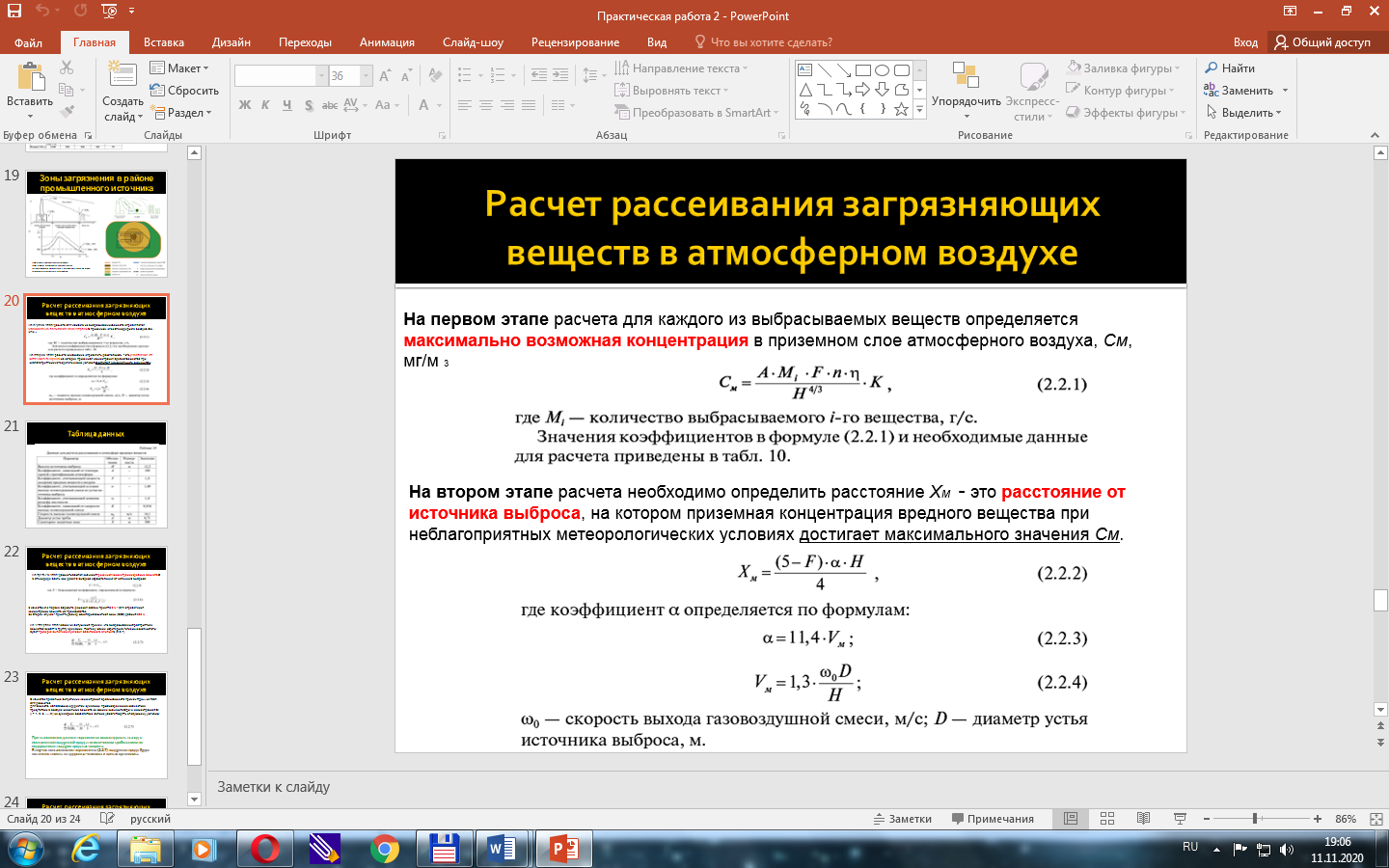 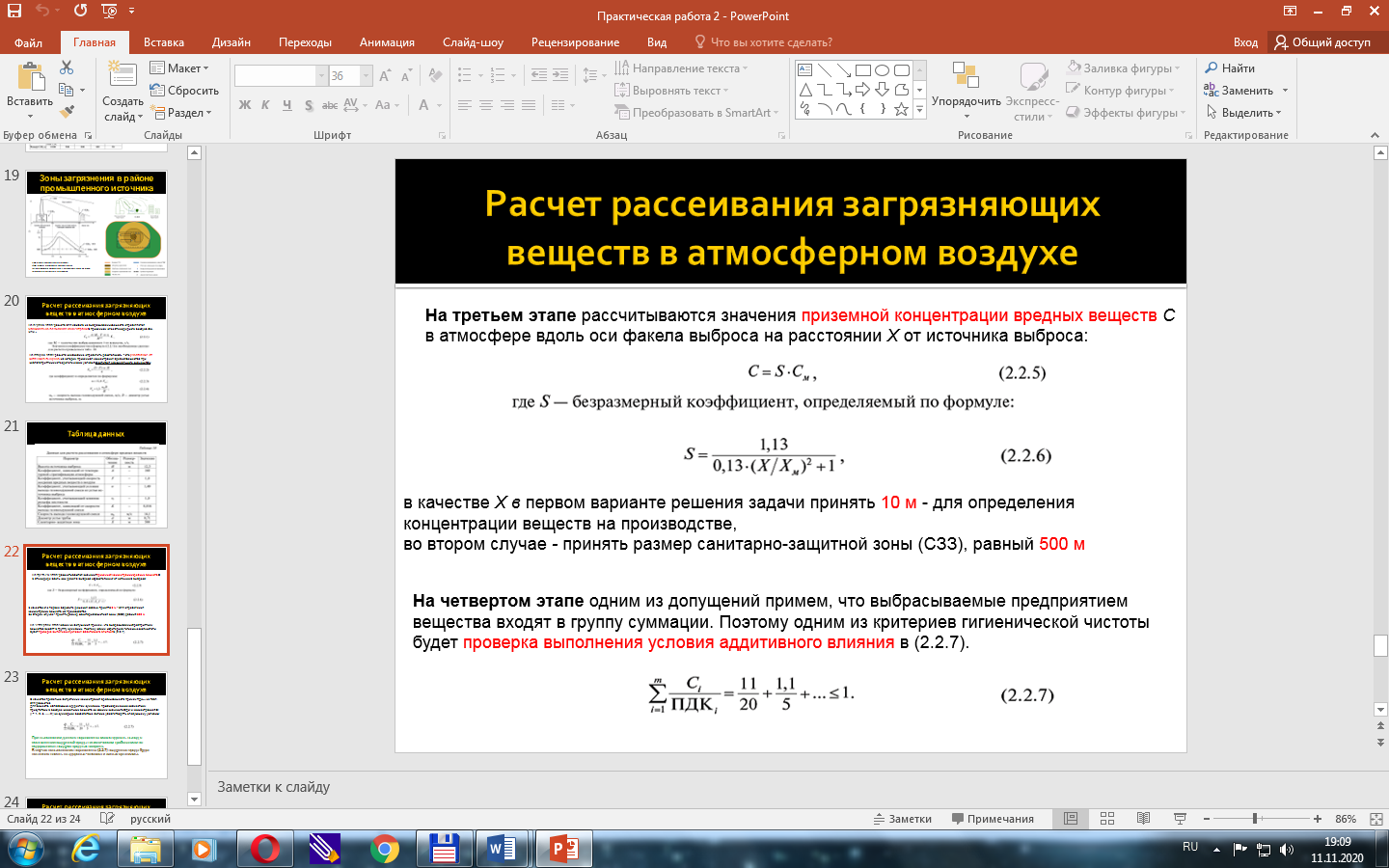 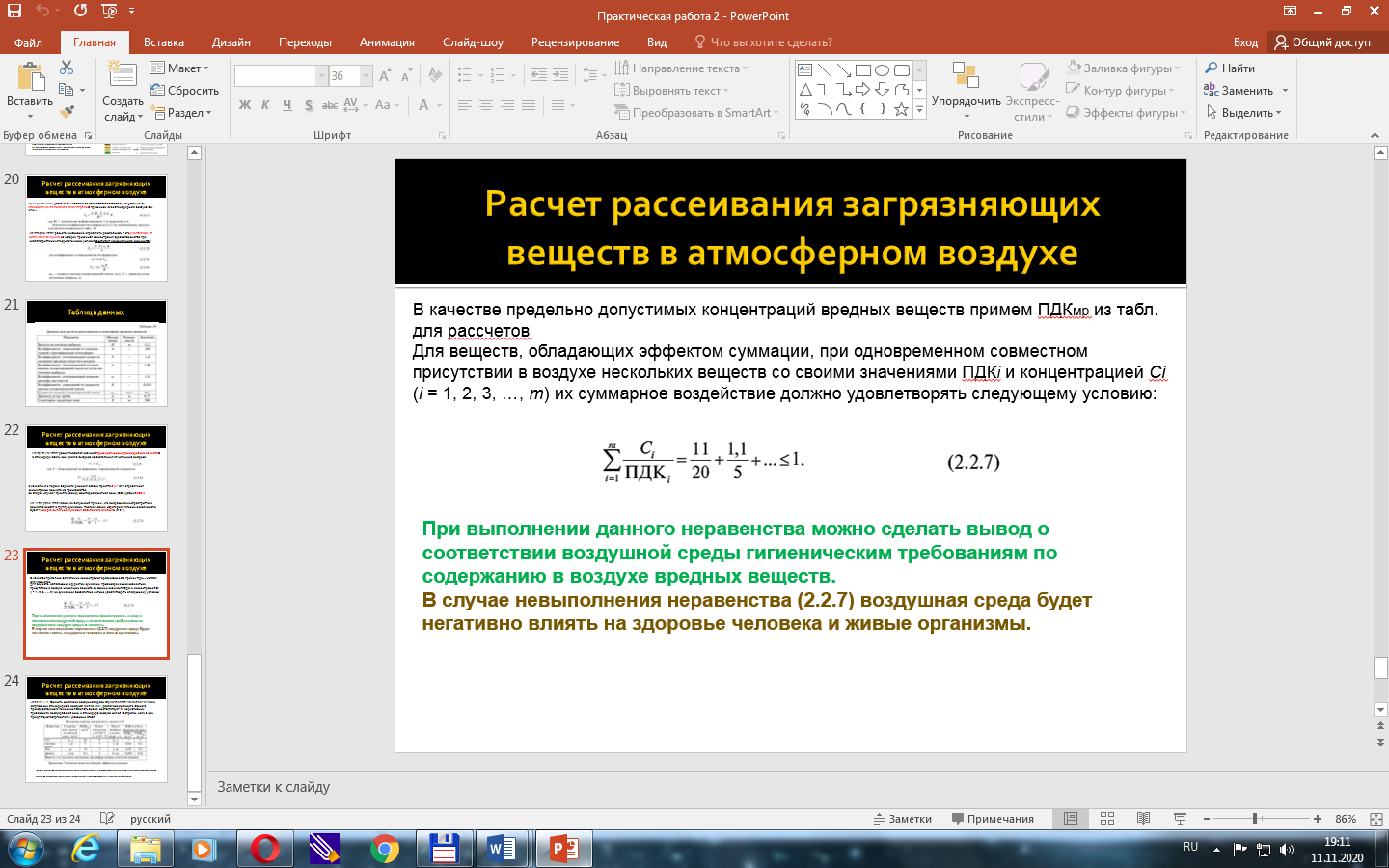 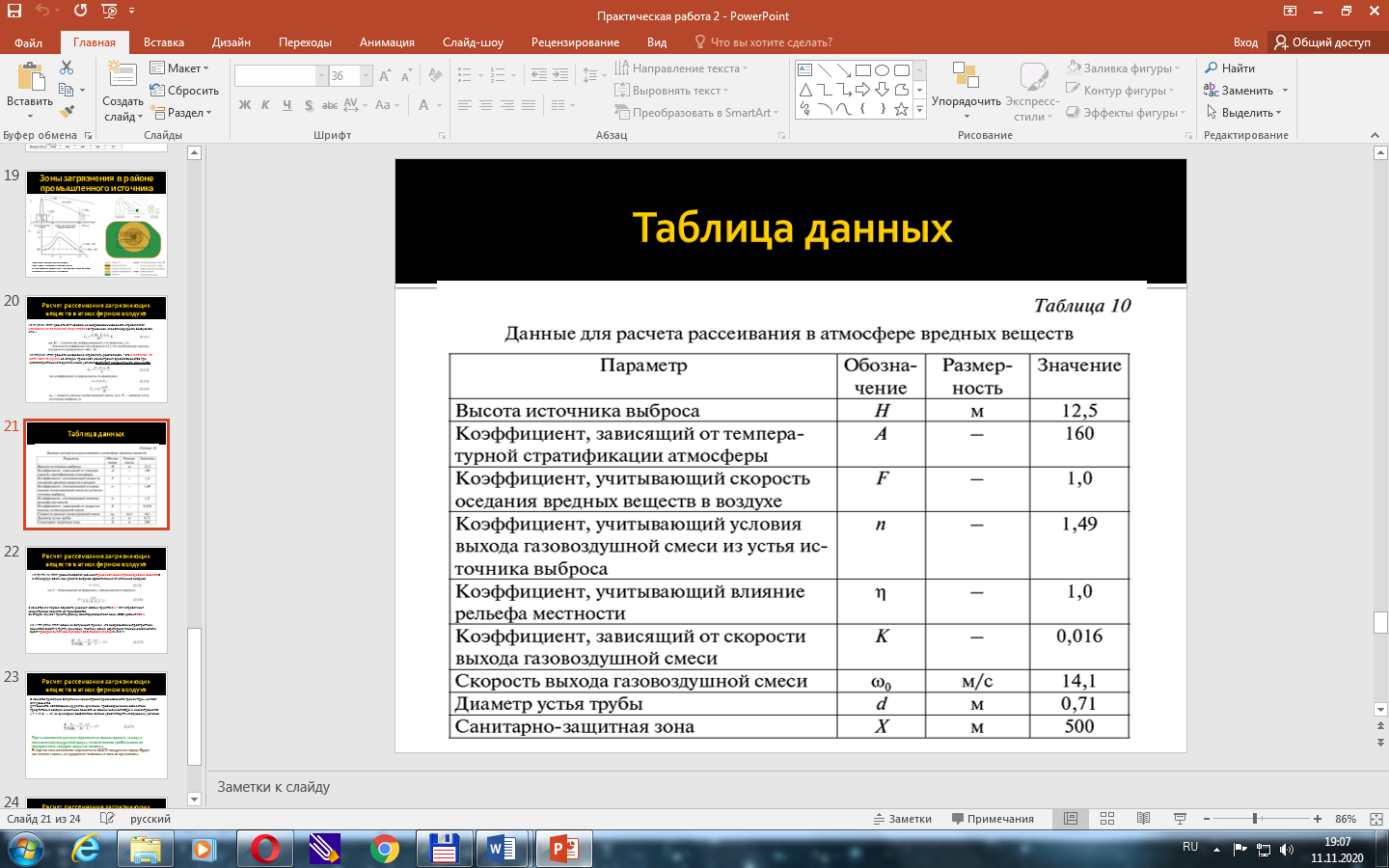 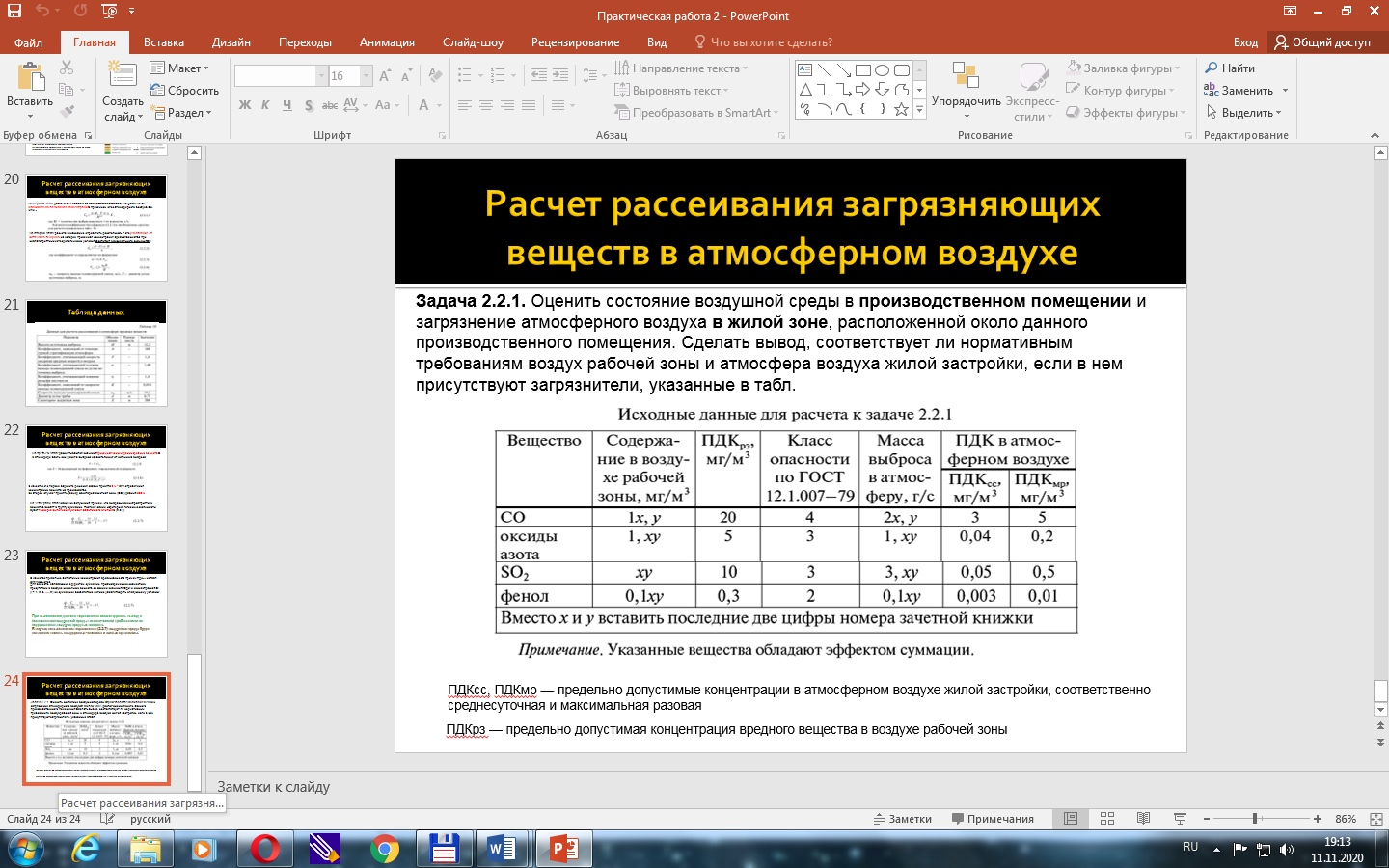 